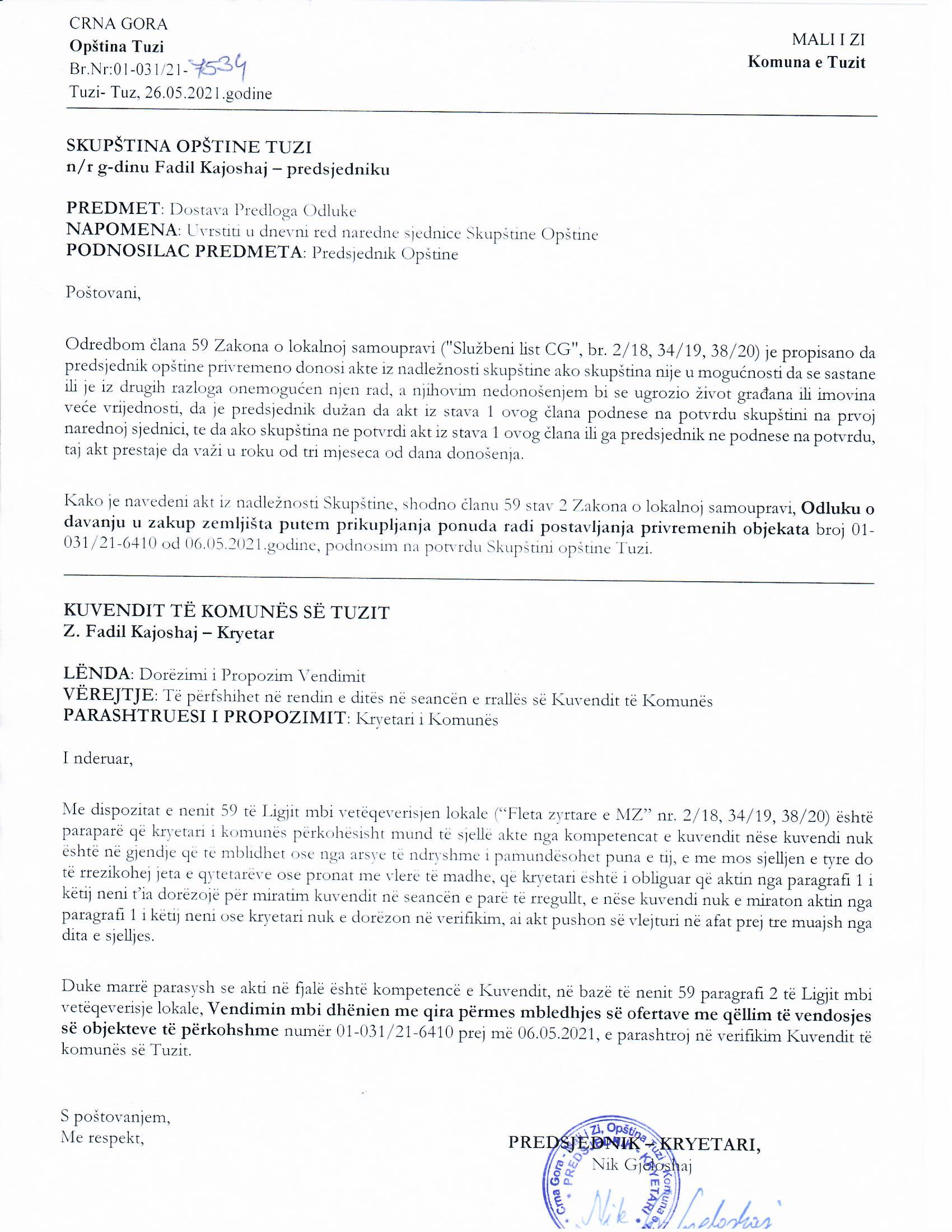 Na osnovu člana 29 stav 2 Zakona o državnoj imovini („Službeni list CG” br. 21/09, 40/11) i člana 38 stav 1 tačka 2, a u vezi sa članom 59 Zakona o lokalnoj samoupravi („Službeni list Crne Gore”  br. 02/18, 34/19, 38/20), i sa članom 53 stav 1 tačka 2 Statuta opštine Tuzi  („Službeni list CG – opštinski propisi” br. 24/19, 05/20), na sjednici Skupštine opštine Tuzi održanoj ___.06.2021. godine, donijeta jeODLUKAo potvrdi Odluke o načinu utvrđivanja minimalne cijene zakupa zemljišta za postavljanje privremenih objekataČlan 1Potvrđuje se Odluka o načinu utvrđivanja minimalne cijene zakupa zemljišta za postavljanje privremenih objekata broj 01-031/21-6409 od 06.05.2021.godine, koju je donio predsjednik Opštine Tuzi. Član 2Ova odluka stupa na snagu osmog dana od dana objavljivanja u „Službenom listu Crne Gore – Opštinski propisi”. Broj: 02-030/21- Tuzi, _______.2021.godineSKUPŠTINA OPŠTINE TUZIPREDSJEDNIK,Fadil KajoshajO B R A Z L O Ž E NJ EPravni osnov:Pravni osnov za donošenje ove odluke sadržan je u članu 29 stav 2 Zakona o državnoj imovini, kojim je propisano da nepokretnim i pokretnim stvarima i drugim dobrima u državnoj imovini, na kojima određena svojinska ovlašćenja vrši opština, raspolaže nadležni organ opštine u skladu sa ovim zakonom i statutom, članu 38 stav 1 tačka 2 Zakona o lokalnoj samoupravi („Službeni list CG”, br. 02/18, 34/19, 38/20) kojim je propisano da skupština donosi propise i druge opšte akte, članu 59 istog Zakona kojim je propisano da predsjednik opštine privremeno donosi akte iz nadležnosti skupštine ako skupština nije u mogućnosti da se sastane ili je iz drugih razloga onemogućen njen rad, a njihovim nedonošenjem bi se ugrozio život građana ili imovina veće vrijednosti, da je predsjednik dužan da akt iz stava 1 ovog člana podnese na potvrdu skupštini na prvoj narednoj sjednici, da ako skupština ne potvrdi akt iz stava 1 ovog člana ili ga predsjednik ne podnese na potvrdu, taj akt prestaje da važi u roku od tri mjeseca od dana donošenja, te u članu 53 stav 1 tačka 2 Statuta opštine Tuzi kojim je propisano da Skupština donosi propise i druge opšte akte.Razlozi za donošenje Odluke:Razlozi za donošenje ove odluke sadržani su u potrebi potvrđivanja Odluke o načinu utvrđivanja minimalne cijene zakupa zemljišta za postavljanje privremenih objekata broj 01-031/21-6409 od 06.05.2021.godine, koju je shodno ovlašćenjima propisanim članom 59 stav 1 Zakona o lokalnoj samoupravi, donio predsjednik Opštine Tuzi. Sadržina Odluke:U članu 1 regulisan je predmet uređivanja odluke u skladu sa Pravno-tehničkim pravilima za izradu propisa koji se odnosi na potvrđivanje Odluke o načinu utvrđivanja minimalne cijene zakupa zemljišta za postavljanje privremenih objekata broj 01-031/21-6409 od 06.05.2021.godine, koju je donio predsjednik Opštine Tuzi.U članu 2 utvrđen je rok stupanja na snagu ove odluke.Iz gore navedenih razloga, predlaže se Skupštini Opštine Tuzi da donese Odluku o potvrdi Odluke o načinu utvrđivanja minimalne cijene zakupa zemljišta za postavljanje privremenih objekata.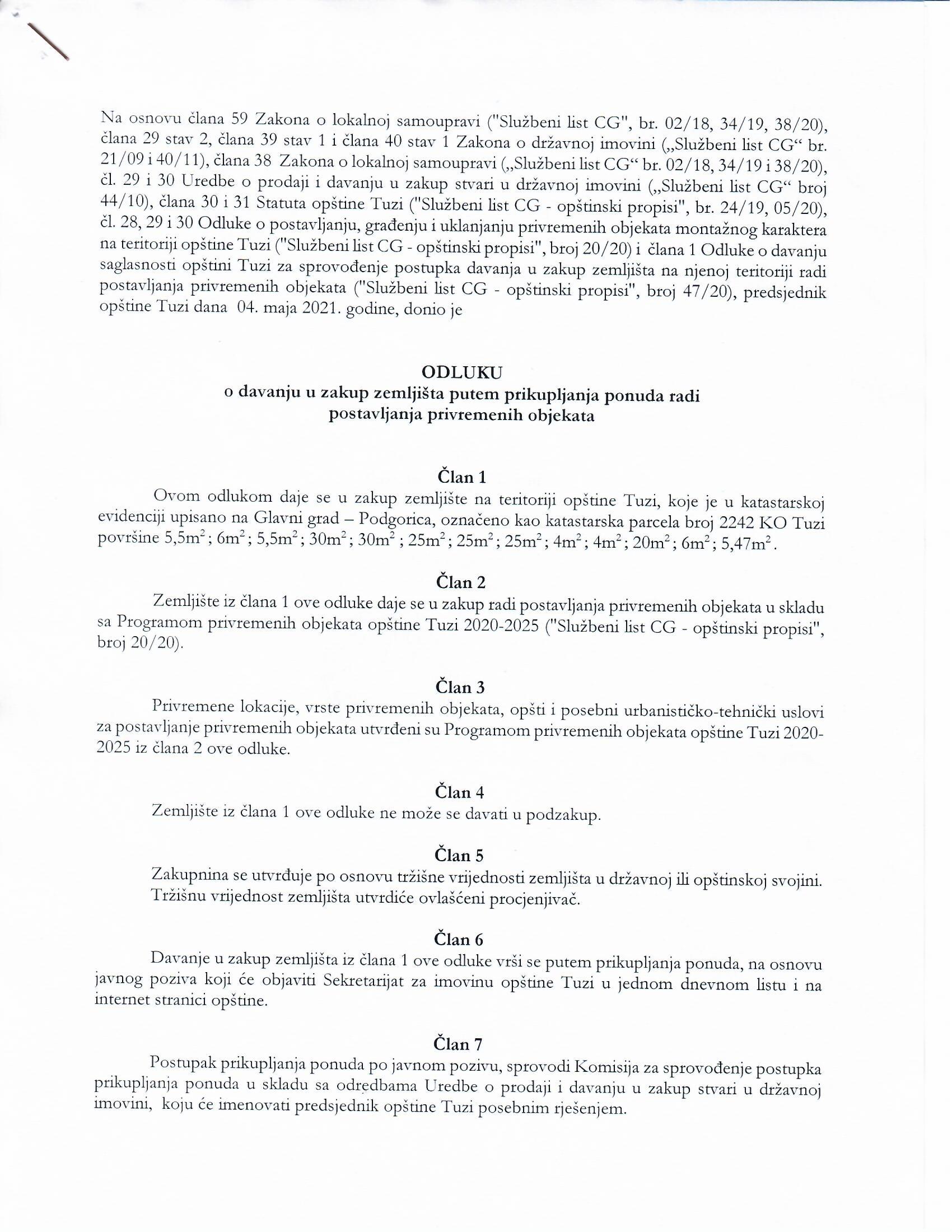 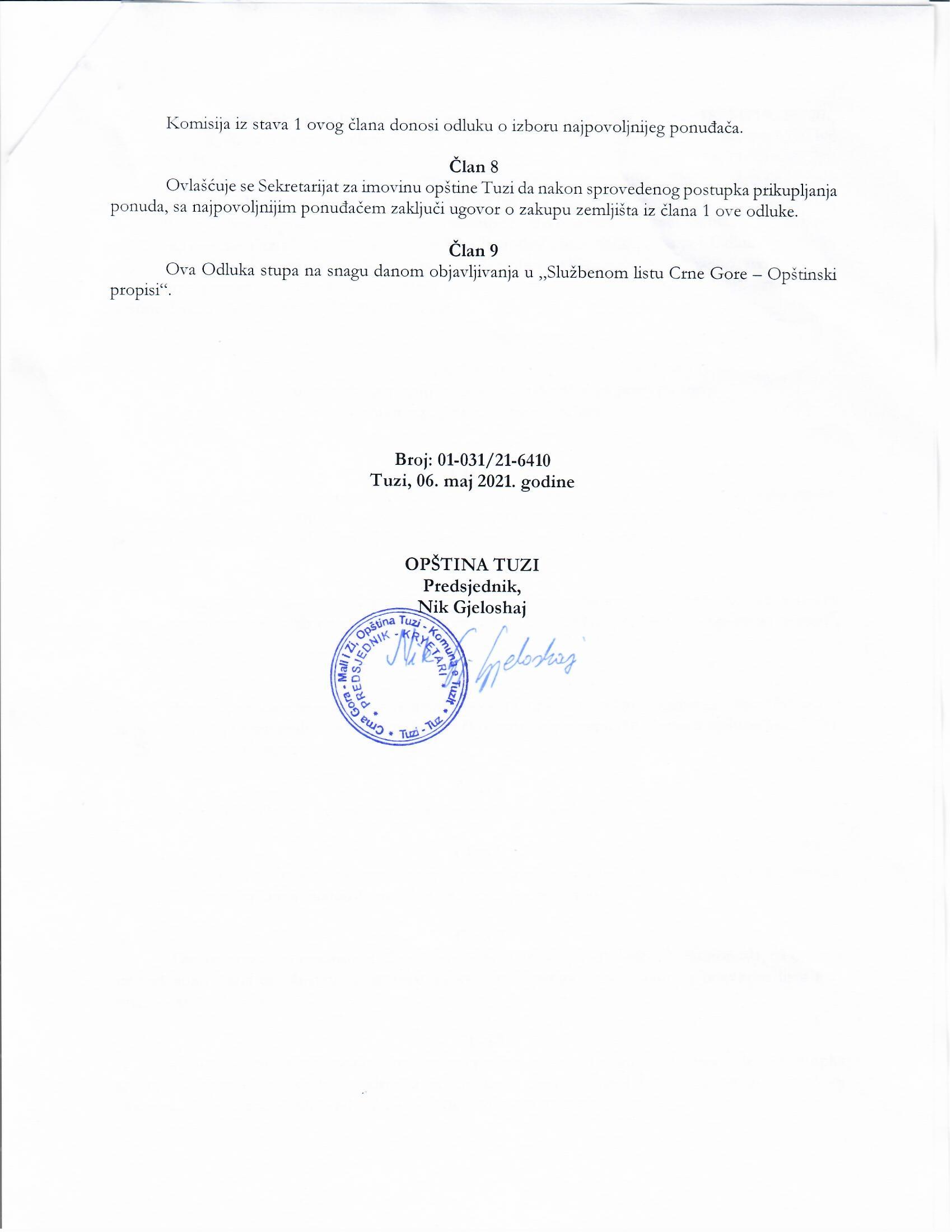 Në bazë të nenit 29 paragrafi 2 të Ligjit mbi pronën shtetërore („Fleta zyrtare e Malit të Zi“, nr. 21/09, 40/11) dhe nenit 38 paragrafi 1 pika 2, e në lidhje me nenin 59 të Ligjit mbi vetëqeverisje lokale („Fleta zyrtare e Malit të Zi“, nr. 02/18, 34/19, 38/20) dhe me nenin 53 paragrafi 1 pika 2 e Statutit të Komunës së Tuzit („Fleta zyrtare e Malit të Zi – dispozitat komunale“, nr. 24/19, 05/20), Kuvendi i komunës së Tuzit në seancën e mbajtur më  ___.06.2021, ka sjellë:VENDIMmbi verifikimin e Vendimit mbi dhënien me qira përmes mbledhjes së ofertave me qëllim të vendosjes së objekteve të përkohshmeNeni 1Verifikohet Vendimi mbi dhënien me qira përmes mbledhjes së ofertave me qëllim të vendosjes së objekteve të përkohshme numër 01-031/21-6410 prej më 06.05.2021, të cilën e ka sjellë kryetari i Komunës së Tuzit.Neni 2Ky Vendim hynë në fuqi ditën e tetë nga dita e publikimit në “Fletën zyrtare të Malit të Zi – dispozitat komunale”. Numër: 02-030/21-Tuz, ___.06.2021KUVENDI I KOMUNËS SË TUZITKRYETARI,Fadil KajoshajA R S Y E  T I MBaza juridike: Baza juridike për sjelljen e këtij vendimi është e përmbajtur në nenin 29 paragrafi 2 të Ligjit mbi pronën shtetërore, me të cilin është e përcaktuar që sendet e paluajtshme dhe të luajtshme dhe të mirat e tjera në pronën e shtetit mbi të cilat ushtrohen kompetenca të caktuara pronësore nga komuna, autoriteti kompetent komunal në përputhje me këtë ligj dhe statutin, nenin 38 paragrafi 1 pika 2 e Ligjit për vetëqeverisjen lokale („Fleta zyrtare e Malit të Zi” nr. 02/18, 34/19, 38/20) i cili përcakton që kuvendi sjellë rregullore dhe akte të tjera të përgjithshme, nenin 59 të të njëjtit ligj me të cilin është e përcaktuar që kryetari i komunës përkohësisht mund të sjellë akte nga kompetencat e kuvendit nëse kuvendi nuk është në gjendje që të mblidhet ose nga arsye të ndryshme i pamundësohet puna e tij, e me mos sjelljen e tyre do të rrezikohej jeta e qytetarëve ose pronat me vlerë të madhe, që kryetari është i obliguar që aktin nga paragrafi 1 i këtij neni t’ia dorëzojë për miratim kuvendit në seancën e parë të rregullt, e nëse kuvendi nuk e miraton aktin nga paragrafi 1 i këtij neni ose kryetari nuk e dorëzon në verifikim, ai akt pushon së vlejturi në afat prej tre muajsh nga dita e sjelljes dhe nenin 53 paragrafi 1 pika 2 e Statutit të Komunës së Tuzit me të cilin është e përcaktuar që Kuvendi sjellë rregullore dhe akte të tjera të përgjithshme. Arsyet për sjelljen e Vendimit:Arsyet për sjelljen e këtij Vendimi bazohen në nevojën për të konfirmuar Vendimin për dhënien me qira të tokës përmes mbledhjes së ofertave me qëllim vendosjen e objekteve të përkohshme me numër 01-031 / 21-6410 prej më 06.05.2021, të cilën në përputhje me kompetencat e parapara në nenin 59 paragrafin 1 të Ligjit për Vetëqeverisje lokale, e ka sjellë kryetari i Komunës së Tuzit.Përmbajtja e Vendimit:Në nenin 1 është paraparë rregullimi i lëndës në përputhje me rregullat Ligjoro -teknike për hartimin e rregulloreve që kanë të bëjnë me përcaktimin e Vendimit mbi dhënien me qira të truallit përmes mbledhjes së ofertave me qëllim të vendosjes së objekteve të përkohshme  numër   01-031 / 21-6410 prej më 06.05. 2021., të cilën e ka sjellë nga kryetari i Komunës së Tuzit.Në nenin 2 është paraparë afati për hyrjen në fuqi të këtij Vendimi.Nga arsyet e cekura më lart, Kuvendit të Komunës së Tuzit i propozohet që të sjellë Vendimin mbi përcaktimin e Vendimit mbi dhënien me qira të truallit përmes mbledhjes së ofertave me qëllim të vendosjes së objekteve të përkohshme. 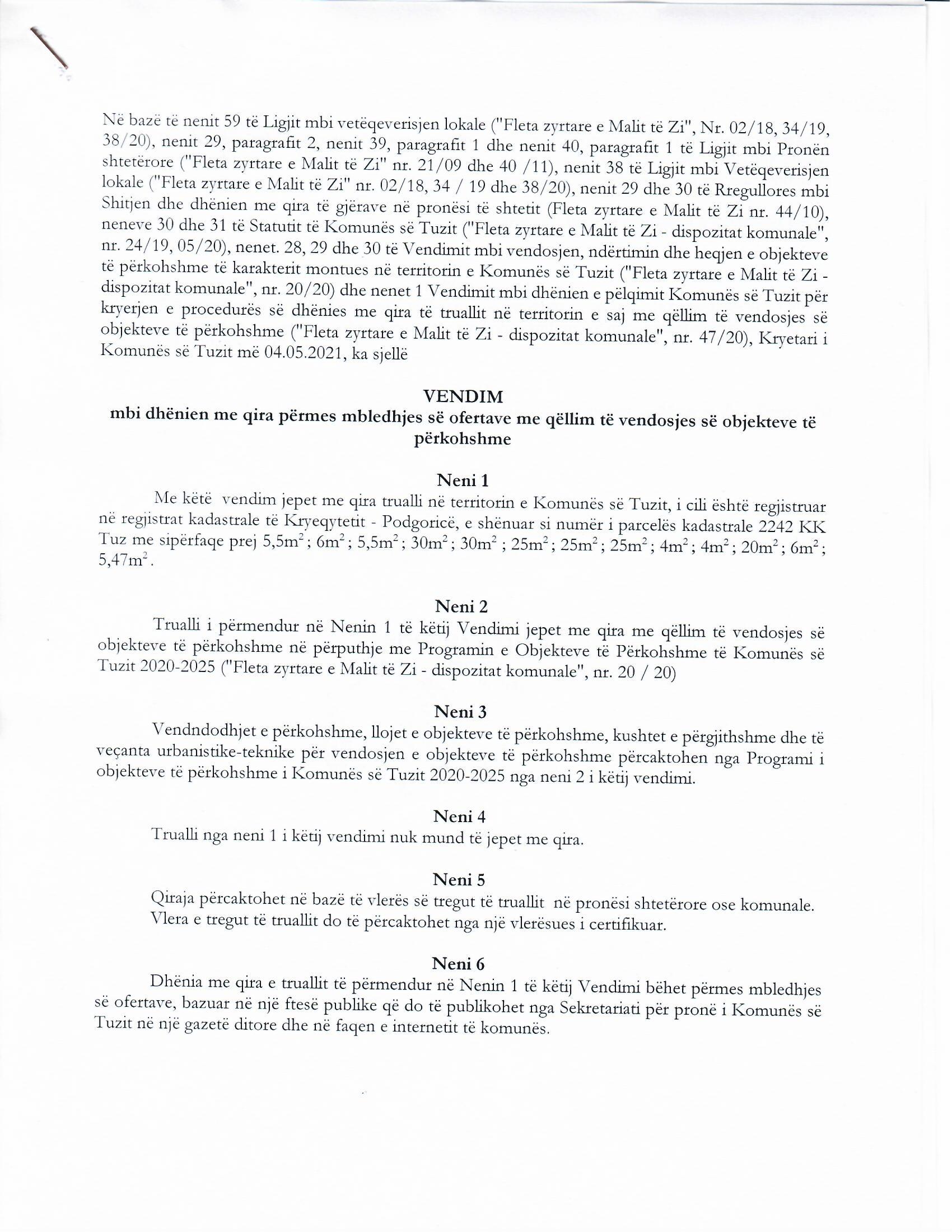 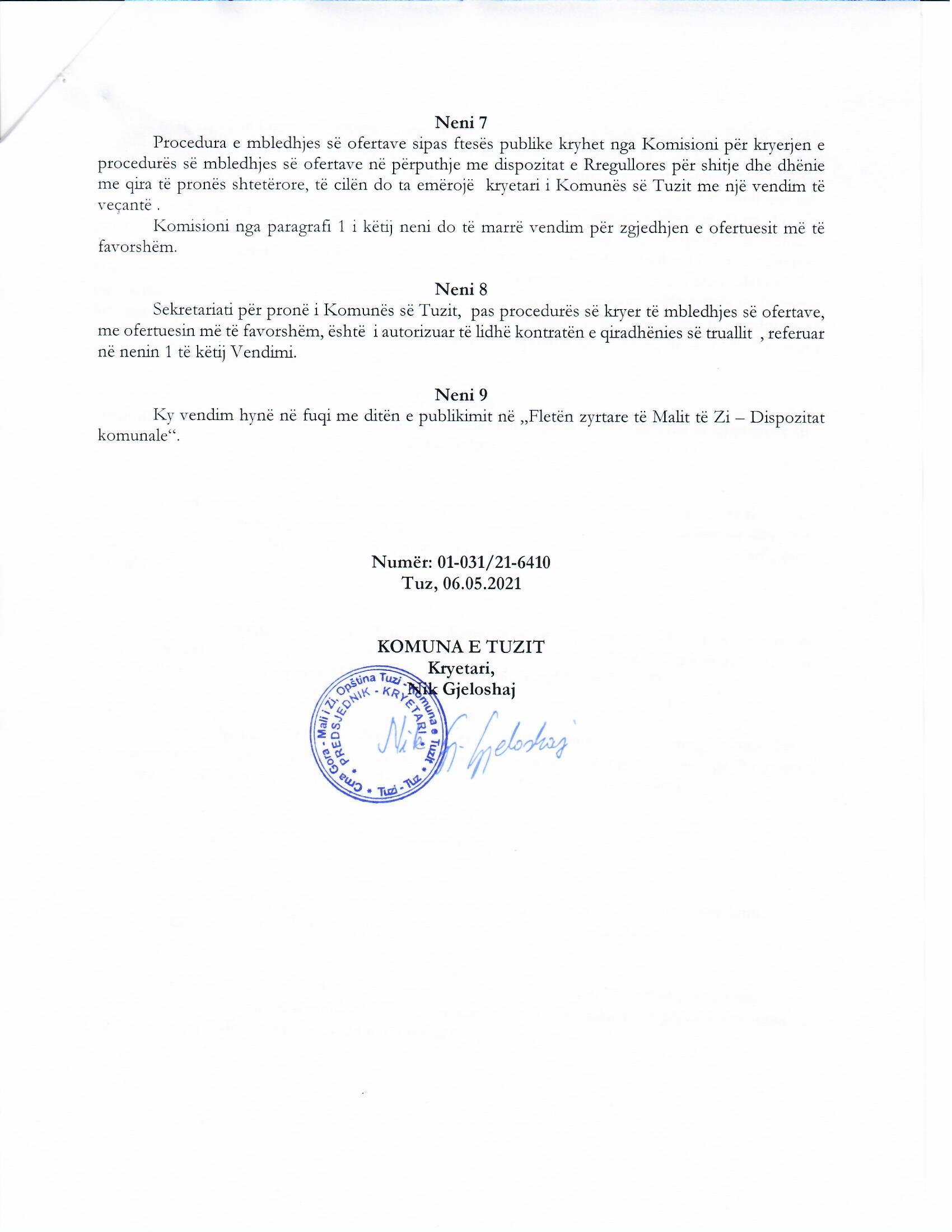 